112年度職工福利業務宣導會活動報名：報名連結https://reurl.cc/klx7ZG報名QR-code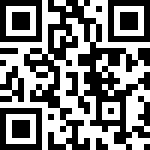 